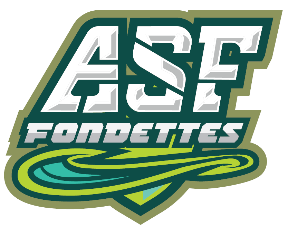 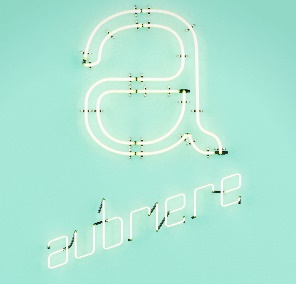 1 - Comment pré-inscrire votre enfant ?Complétez le tableau ci-dessous, enregistrez le sur votre ordinateur et retournez le nous par mail en pièce jointe à l’adresse suivante : aubriere.jeunesse@gmail.com en mettant dans l’objet de votre mail  « pré-inscription Hiver 2018 ». Attention toutes les pré-inscriptions envoyées sur une autre adresse mail ne seront pas prises en compte !Vous pouvez pré-inscrire votre enfant par internet du vendredi 09 février 2018 18h au mercredi 21 février 2018. Nous relèverons les mails tous les matins à 10h. Pour l’ordre de pré-inscription, nous tiendrons compte de la date et heure de l’arrivée des mails (sur l’adresse aubriere.jeunesse@gmail.com). A partir de 10h, nous prendrons ensuite en compte prioritairement les inscriptions des personnes venues sur les heures de permanences *. 2 - Comment valider la pré-inscription ?Pour rendre la pré-inscription définitive, et donc finaliser l’inscription vous devez impérativement passer sur notre structure (bureau jeunesse - Rue Nicolas Poussin / suivre parking du stade d’honneur) à partir du lundi 12 février et au plus tard le jeudi 22 février 2018. Passé ce délai nous annulerons votre pré-inscription. Attention toutes les inscriptions sont définitives et non remboursées.*Nos heures de permanence d’inscription sont : ► Les lundis et vendredis de 14h à 16h, les mardis et jeudis de 16h00 à 18h30 et les mercredis de 10h à 12h et de 14h à 18h. Si vous n’êtes pas disponible sur ces horaires, appelez nous au 02.47.42.26.78 (bureau jeunesse) ou au 02.47.42.26.13 (Aubrière) afin de prendre rendez-vous avec le coordinateur jeunesse. Possibilité de prendre rendez-vous directement par mail sur jcormery@aubriere-asso.com. 3 - Quels documents pour valider l’inscription ?Vous devez nous rapporter les documents d’inscription (règlement intérieur, fiche sanitaire et de renseignements) téléchargeables sur notre site internet (rubrique animation jeunesse) ainsi que votre numéro d’allocataire CAF (obligatoire). Dossier valable pour la saison du 01 juillet 2017 au 30 juin 2018.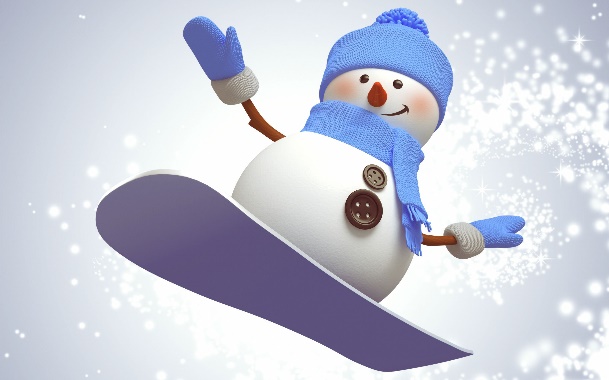 Nom :	Prénom : 	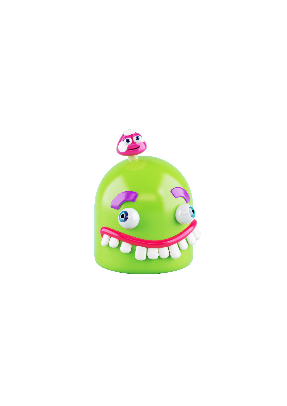 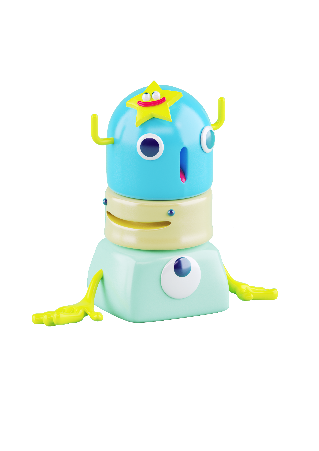 Classe en septembre 2017 :………….. Téléphone :			Mail : ……………………………………………..Entourez les animations que vous souhaitez réserver (inscription à la journée obligatoire sur le multi activités) :Code des couleurs selon la plaquette.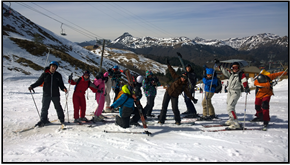 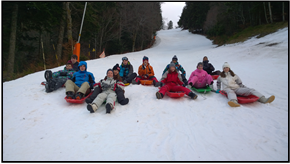 DispositifsLundi 26 févrierLundi 26 févrierMardi 27 févrierMercredi 28 févrierJeudi 01 marsVendredi 02 marsMulti activitésBASKETCOMEDY SKETCH24 placesBASKETCOMEDY SKETCH24 placesBOULE DE FORTULTIMATE23 placesBOXELANGUE DES SIGNES24 placesESCALADECINEMA STUDIO24 placesPETIT DEJ’ / VTTJEUX ET THEATRE24 placesAnimations de l’accueil libreATELIER SLAM08 placesSTAGE CUISINE (3 sessions)08 placesSTAGE CUISINE (3 sessions)08 placesSTAGE CUISINE (3 sessions)08 placesDispositifsDispositifsLundi 05 marsMardi 06 marsMercredi 07 marsJeudi 08 marsVendredi 09 marsMulti activitésMulti activitésATELIERS D’ARTSVOLLEY24 placesKIN BALL / JEUX DE BALLONSBOWLING24 placesBURGERBADMINTON24 placesCINEMACIRQUE24 placesHOCKEYPATINOIRE24 placesSEJOUR ACCUEIL LIBRESEMAINE « MONTAGNARDE »SEMAINE « MONTAGNARDE »SEMAINE « MONTAGNARDE »SEMAINE « MONTAGNARDE »SEMAINE « MONTAGNARDE »SEMAINE « MONTAGNARDE »